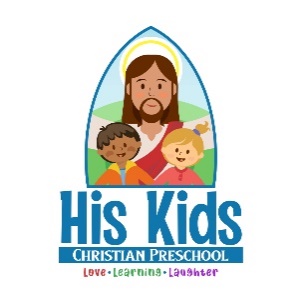 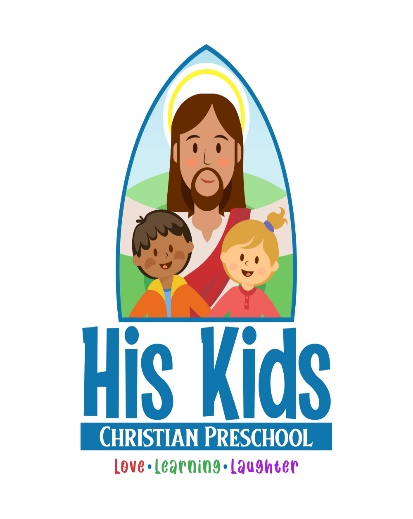 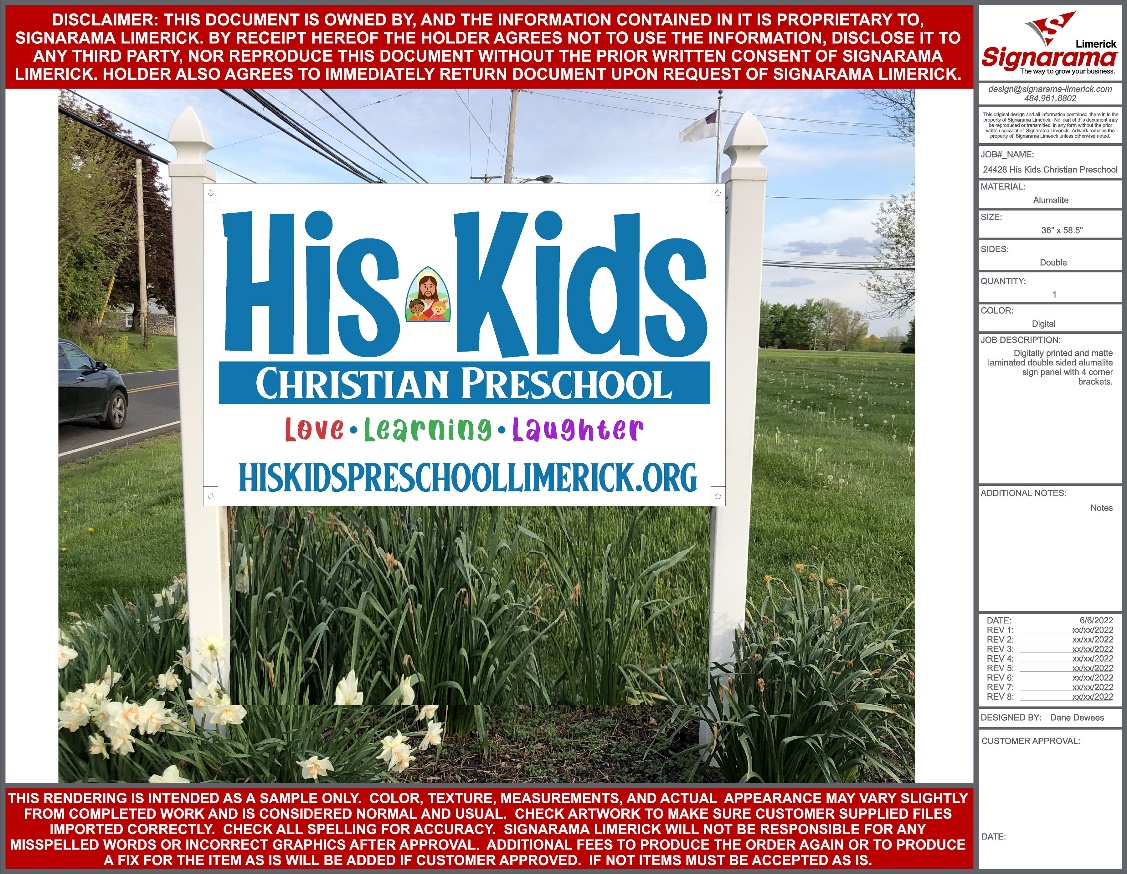 2024-2025 ClassesPreschool – Children must be 3 by Aug. 31, 20242 Classes AvailableTuesday and Thursday: 9:00 am – 12:15 pmTuition is $220/month ($1920/one yearly payment)Sibling Discount: $210/mo.Preschool Plus – Children must be 4 by Dec. 31, 20241 Class AvailableMonday, Wednesday, Friday: 9:00 am – 12:15 pmTuition is $275/month ($2400/one yearly payment)Sibling Discount: $265/mo.Pre-Kindergarten – Children must be 4 by Aug. 31, 20242 Classes AvailableMonday, Wednesday, Friday: 9:00 am – 12:15 pmTuition is $275/month ($2400/one yearly payment),Sibling discount: $265/mo.Pre-Kindergarten – Children must be 4 by Aug. 31, 20241 Class AvailableMonday, Tuesday, Wednesday, Thursday, Friday9:00 am – 12:15 pmTuition is $405/month ($3535/one yearly payment),Sibling discount: $395/mo.Transitional-Kindergarten – Children must be 5 by Dec. 31, 20241 Class AvailableMonday, Tuesday, Wednesday, Thursday, Friday9:00 am–12:15 pmTuition is $405/month ($3535/one yearly payment)Sibling Discount: $395/mo.Preschool Class:  Minimum of 8 students, maximum of 10 studentsPreschool Plus:  Minimum of 10 students, maximum of 12 StudentsPre-Kindergarten and Transitional Kindergarten: Minimum of 12 students, maximum of 14 students per classMinimum number of students required to ensure each classAll children must be potty-trained.Limited need-based scholarships are available.His Kids welcomes students of any race, religion, color and national or ethnic origin.His Kids Christian Preschool, 93 Kugler Rd., Limerick, PA 19468610-287-0380Nicole Lewis, Director, hkoffice.hkcp@gmail.com